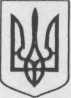 МІНІСТЕРСТВО ОСВІТИ І НАУКИ УКРАЇНИДЕПАРТАМЕНТ ОСВІТИ І НАУКИ ЛЬВІВСЬКОЇ ОБЛАСНОЇ ДЕРЖАВНОЇ АДМІНІСТРАЦІЇДЕРЖАВНИЙ НАВЧАЛЬНИЙ ЗАКЛАД«ВИЩЕ ПРОФЕСІЙНЕ УЧИЛИЩЕ № 8 м. СТРИЯ» 82400,  м. Стрий, вул. О.Кобилянської,4; тел.(факс)032-45-7-13-27                      E-mail: vpu8@ukr.net       ________________________________________________________________________________Від 28 вересня 2017 року № 280                                                                                                                                                                    Директору департаменту                                                                                           освіти і науки ЛОДА                                                                                           Л. С. Мандзій                                              І Н Ф О Р М А Ц І Я   про наявність вакансій педагогічних працівників станом на 01.10.2017 р.                Директор                                                        В.Р.Никифорів№Назва навчального закладуАдреса та контактний номер телефонуВакансіяНавантаження(к-ть ставок та годин в тиждень)Примітка1ДНЗ «ВПУ №8 м. Стрия»82400, м.Стрий, вул.О.Кобилянської,4(245) 7-13-27(245) 7-13-11Майстер виробничого навчання з професії «Коваль ручного кування»1